Úgy tanuld, mint a verset!   Többször le is írhatod! 2.      Szorzás                     Így írd a példákat a részeredményekkel!Minta: 8 . 4 =  _32____       4, 8 12, 16, 20, 24, 28, 327 . 3 = _______                ____________________________________________9 . 2 = _______                ____________________________________________6 . 4 = _______                ____________________________________________8 . 8 = _______                ____________________________________________4 . 5 = _______                ____________________________________________7 . 6 = _______                ____________________________________________2 . 9 = _______                ____________________________________________5 . 7 = _______                ____________________________________________9 . 5 = _______                ____________________________________________6 . 3 = _______                ____________________________________________4 . 7 = _______                ____________________________________________6 . 6 = _______                ____________________________________________3 . 3 = _______                ____________________________________________7 . 4 = _______                ____________________________________________5 . 8 = _______                ____________________________________________9 . 3 = _______                ____________________________________________10 . 6 = _______                ____________________________________________8 . 6 = _______                ____________________________________________3 . 5 = _______                ____________________________________________6 . 2 = _______                ____________________________________________7 . 5 = _______                ____________________________________________3.  Az ábrákat rajzold át pontosan az üres négyzethálóra!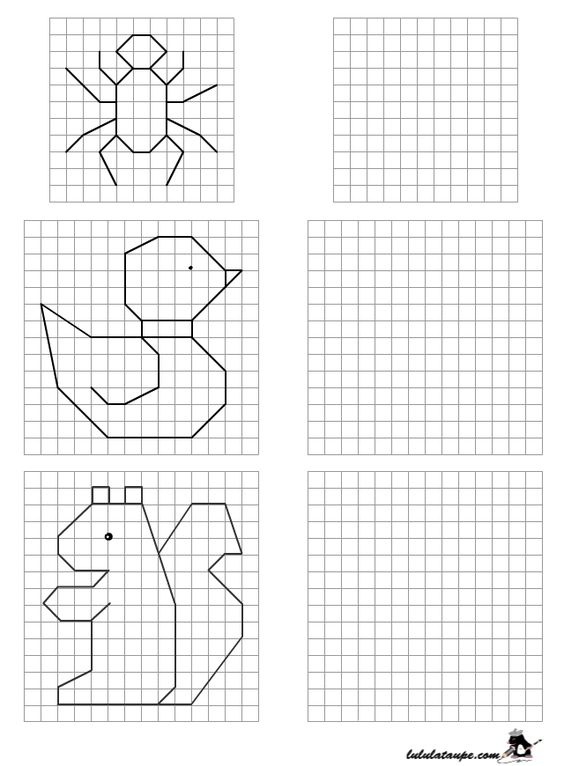      4.     Osztás              Így írd a minta szerint!  (kis számokkal)24  : 6 = ___4___              24 – 6 = 18 – 6 = 12 – 6 = 6 – 6 = 032 : 4 = ______          ________________________________________________10 : 2 = ______          ________________________________________________30 : 5 = ______          ________________________________________________12 : 3 = ______          ________________________________________________36 : 6 = ______          ________________________________________________18 : 2 = ______          ________________________________________________21 : 3 = ______          ________________________________________________40 : 5 = ______          ________________________________________________25 : 5 = ______          ________________________________________________16 : 4 = ______          ________________________________________________24 : 8 = ______          ________________________________________________42 : 7 = ______          ________________________________________________20 : 4 = ______          ________________________________________________30 : 5 = ______          ________________________________________________60 : 10 = ______          _______________________________________________15 : 3 = ______          ________________________________________________28 : 7 = ______          ________________________________________________32 : 8 = ______          ________________________________________________24 : 3 = ______          ________________________________________________10 : 2 = ______          ________________________________________________18 : 2 = ______          ________________________________________________5. Mennyi a következő ábrák fele?   (Húzz át minden második ábrát!)                                                               8-nak a fele:      4______________________                                                                     ___________________________________                                                                 ___________________________________                                                                 ___________________________________Mennyi a következő ábrák harmada?   (Húzz át minden harmadik ábrát!)                                                       _____  - nek a harmada  _________________                                                      _______________________________________                                                       _______________________________________Mennyi a következő ábrák negyede?   (Húzz át minden negyedik ábrát!)                                                      ______-nak a negyede ____________________                                                      ________________________________________                                                     ________________________________________                                                       _______________________________________6.   Négyjegyű számok2485 =   2000  +  400  +  80  +  5   = 2 . 1000 +  4 . 100 +  8 . 10 +   5 . 1Bontsd fel a számokat ezresek százasok, tízesek egyesek összegére!9361   = __________________________________________________________7526   = __________________________________________________________3140   = __________________________________________________________2745   = __________________________________________________________1607   = __________________________________________________________8062   = __________________________________________________________4903   = __________________________________________________________6341   = __________________________________________________________9001   = __________________________________________________________5167   = __________________________________________________________Állítsd vissza a felbontott számokat!5000 + 800 +40 + 3 = __________	2000 + 600 + 30 + 1 = __________ 400 + 7000 +20 + 5 = __________	300 + 9000 + 50 + 9 = __________30 + 900 +2000 + 6 = __________	       6 + 800 + 4000 = __________4 + 3000 +700 + 20 = __________	7000 + 90 + 300 + 2 = __________700 + 40 + 9000 + 3 = __________	           20 + 1000 + 4 = __________600 + 8000 + 40       = __________	50 + 3 + 9000 + 700 = __________          3000 + 10 + 7 = __________	1000 + 400 + 80 + 6 = __________5000 + 800 +40 + 3 = __________	70 + 2000 + 2 + 500 = __________SzorzótáblaSzorzótáblaSzorzótáblaSzorzótáblaSzorzótábla12345 0 . 1 = 0 0 . 2 = 0 0 . 3 = 0 0 . 4 = 0 0 . 5 = 0 1 . 1 = 1 1 . 2 = 2 1 . 3 = 3 1 . 4 = 4 1 . 5 = 5 2 . 1 = 2 2 . 2 = 4 2 . 3 = 6 2 . 4 = 8 2 . 5 = 10 3 . 1 = 3 3 . 2 = 6 3 . 3 = 9 3 . 4 = 12 3 . 5 = 15 4 . 1 = 4 4 . 2 = 8 4 . 3 = 12 4 . 4 = 16 4 . 5 = 20 5 . 1 = 5 5. 2 = 10 5 . 3 = 15 5 . 4 = 20 5 . 5 = 25 6 . 1 = 6 6 . 2 = 12 6 . 3 = 18 6 . 4 = 24 6 . 5 = 30 7 . 1 = 7 7 . 2 = 14 7 . 3 = 21 7 . 4 = 28 7 . 5 = 35 8 . 1 = 8 8 . 2 = 16 8 . 3 = 24 8 . 4 = 32 8 . 5 = 40 9 . 1 = 9 9 . 2 = 18 9 . 3 = 27 9 . 4 = 36 9 . 5 = 4510 .1 = 1010 .2 = 2010 .3 = 3010 .4 = 4010 .5 = 50678910 0 . 6 = 0 0 . 7 = 0 0 . 8 = 0 0 . 9 = 0 0 . 10 = 0 1 . 6 = 6 1 . 7 = 7 1 . 8 = 8 1 . 9 = 9 1 . 10 = 10 2 . 6 = 12 2 . 7 = 14 2 . 8 = 16 2 . 9 = 18 2 . 10 = 20 3 . 6 = 18 3 . 7 = 21 3 . 8 = 24 3 . 9 = 27 3 . 10 = 30 4 . 6 = 24 4 . 7 = 28 4 . 8 = 32 4 . 9 = 36 4 . 10 = 40 5 . 6 = 30 5 . 7 = 35 5 . 8 = 40 5 . 9 = 45 5 . 10 = 50 6 . 6 = 36 6 . 7 = 42 6 . 8 = 48 6 . 9 = 54 6 . 10 = 60 7 . 6 = 42 7 . 7 = 49 7 . 8 = 56 7 . 9 = 63 7 . 10 = 70 8 . 6 = 48 8 . 7 = 56 8 . 8 = 64 8 . 9 = 72 8 . 10 = 80 9 . 6 = 54 9 . 7 = 63 9 . 8 = 72 9 . 9 = 81 9 . 10 = 9010 .6 = 6010 .7 = 7010 .8 = 8010 .9 = 9010. 10 = 100